Additional file 1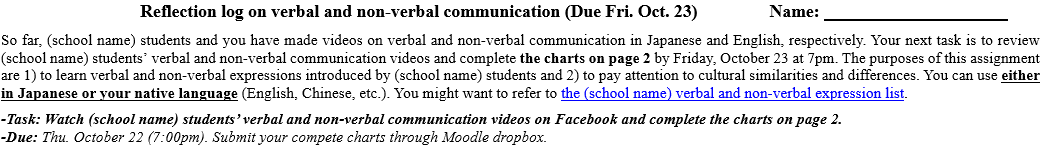 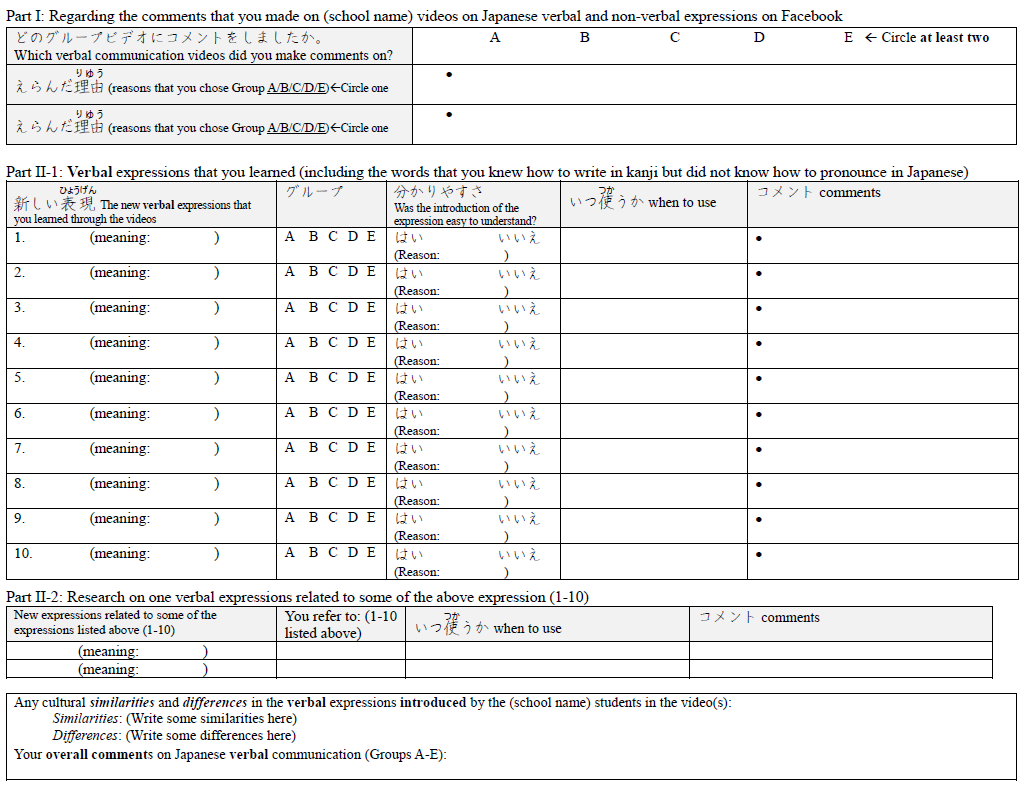 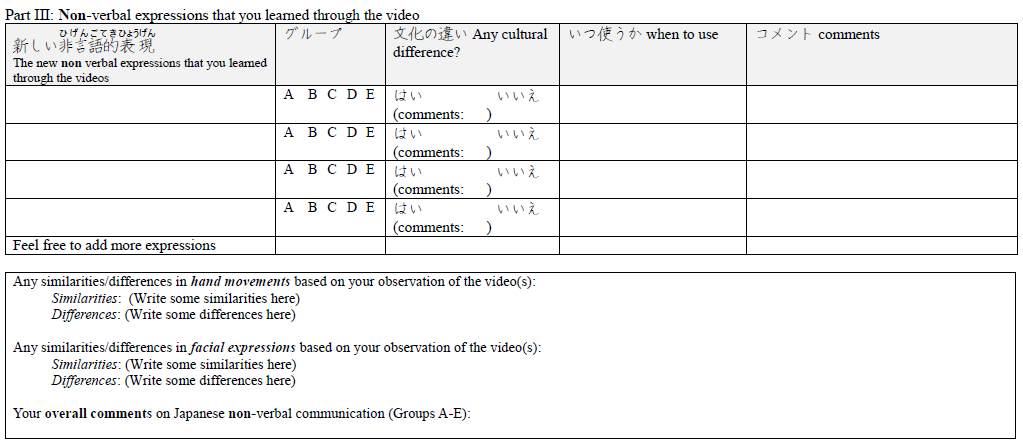 